ASSUMPTION OF THE VIRGIN MARY UKRAINIAN ORTHODOX CHURCHECUMENICAL PATRIARCHATE OF CONSTANTINOPLE AND NEW ROME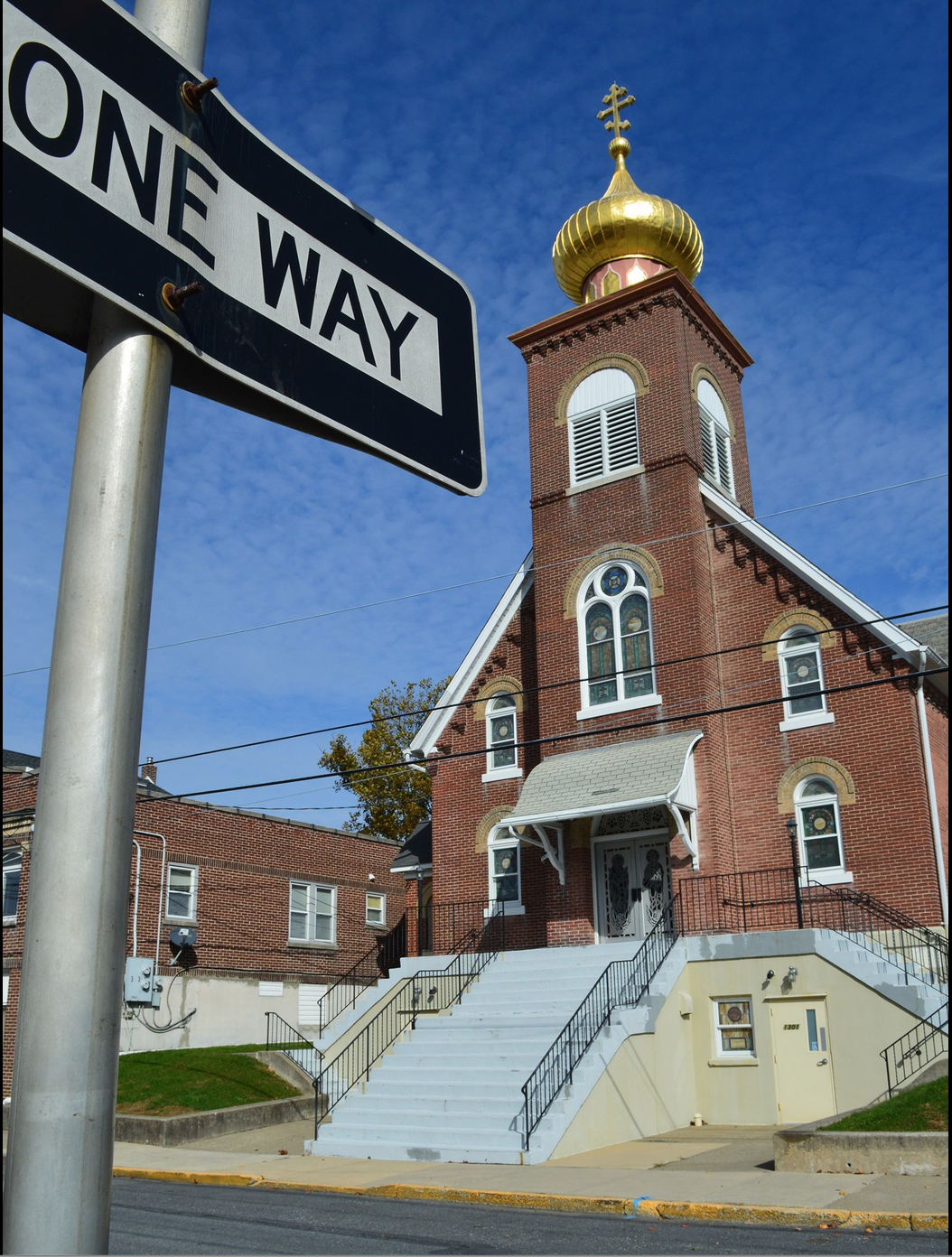 1301 Newport Avenue, Northampton, Pennsylvania 18067Rev. Fr. Oleg Kravchenko, RectorProtodeacon Mikhail Sawarynski, AttachedWebsites:	holyassumption.org and ukrainianorthodoxchurchusa.orgFacebook:	Assumption of the Virgin Mary Ukrainian Orthodox ChurchYouTube:	AVM UOC ChurchContacts:	Fr. Oleg Kravchenko - (484) 834-7261; olegkravchenko2212@gmail.comProtodeacon Mikhail – (H) (610) 262-3876); pravoslavni@rcn.comOffice – (610) 262-2882; avmuoc@gmail.comWebmaster, John Hnatow – john.hnatow@gmail.comLet’s pray for peace in Ukraine				Молімось за мир в Україні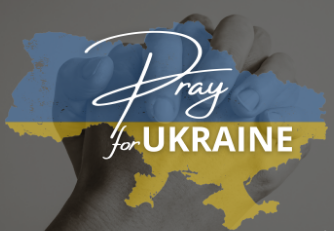 Sun. 12 Nov.	(30 Oct.) 23rd  SUNDAY after PENTECOST. TONE 6. Hieromartyr ZENOBIUS  & his sister, ZENOBIA of Cilicia. Apostles TERTIUS, MARK, JUSTUS & ARTEMAS of the 70. Hieromartyr MARCIAN, Bishop of Syracuse. Martyr EUTROPIA of Alexandria. Martyr ANASTASIA of Thessalonica.  Reading: Ephesians 2: 4-10    Gospel: Luke 8: 26-39Christian education during the coffee hour on why we pray for the departed. Liturgical Meneion & Scripture Readings Mon. 13 Nov.	Venn. Spyridon and Nicodemus the Prosphorabakers of the Kyiv Caves 1148.1 Thess. 2:20–3:8	Lk. 11:29-33Tue. 14 Nov.	Holy Unmercenaries Cosmas & Damian and their mother St. Theodota (3 c)1 Thess. 3:9-13	Lk. 11:34-4106:30 PM	MOLEBEN FOR UKRAINE (OUR CHURCH) Wed. 15 Nov.	Ven. Marcian of Cyrrhus (388).1 Thess. 4:1-12	Lk. 11:42-46Thu. 16 Nov.	Ven. Acepsimas (4th c.). St. Snandulia (380).1 Thess. 5:1-8	Lk. 11:47 - 12:1Fri. 17 Nov.	Ven. Mercurius, faster of the Kyiv Caves (14th c.).1 Thess. 5:9-13, 24-28	Lk. 12:2-1206:30 PM	Christmas Carol performans at Chrysostom AcademySat. 18 Nov.	St. Gregory, archbishop of Alexandria (9th c.).2 Cor. 11:1-6	Lk. 9:1-609:00 AM 	Commemoration of the Anniversary of Holodomor in Ukraine at St. Patrick Cathedral, New York. Sign up downstairs (Bus).09:45 AM	Advent retreat by Fr. Demetrius at St. Matthew Greek Orthodox. Details on the board downstairs11:00 AM	Christmas Carol performance at Chrysostom Academy.05:00 PM	GREAT VESPERS. Sun. 19 Nov.	09:00 AM	DIVINE LITURGY. Blessing of St. Michael’s icons. 05:00 PM	Holodomor Commemoration in Bethlehem City Plaza PROPERS FOR THE LITURGY OF ST. JOHN CHRYSOSTOM Tropar of the Resurrection, Tone 6: The angelic powers were at Your tomb. The guards became as dead men. Mary stood by Your grave seeking Your Most Pure Body. You captured Hell, not being tempted by it. You came to the Virgin granting Life. Lord, risen from the dead, glory to You.Tropar of the Dormition of the Mother of God, Tone 1: In giving birth, you preserved your virginity. In falling asleep you did not forsake the world, Birth-Giver of God. You were translated to life, Mother of Life, and through your prayers you deliver our souls from death.Tropar to the Holy Martyrs, Tone 4: O glorious Zenobius and pure Zenobia, as siblings united in godliness, you contested together and obtained incorruptible crowns; you are also worthy of everlasting glory, for together you shine forth upon those in the world with the grace of healing.Kondak of the Resurrection, Tone 6: When Christ God, the Giver of Life, with His Life-Giving Hand, raised all of the dead from the valleys of misery, He bestowed Resurrection on the human race. He is the Savior, the Resurrection, the Life and the God of all.Glory… Kondak to the Holy Martyrs Tone 8: With God-inspired hymns, let us honor the two Martyrs and preachers of piety, Zenobius and Zenobia, who lived and suffered together and through martyrdom, they have obtained incorruptible crowns.Now and ever… Kondak of the Dormition, Tone 2: Neither the tomb nor death had power over the Birth-Giver of God; she is ever watchful in her prayers and in her intercession lies unfailing hope. For as the Mother of Life, she has been translated to life by the One Who dwelt within her ever-virginal womb.Prokimen of the Resurrection, Tone 6: Save Your people, O Lord, and bless Your inheritance.Verse: O Lord, to You I will call. O my God, be not silent to me.Reading: Ephesians 2: 4-10Alleluia Verses, Tone 6. He who dwells in the aid of the Most High, will abide in the shelter of the God of Heaven.He will say to the Lord:You are my helper and my refuge.He is my God and I will hope in Him.Gospel: Luke 8: 26-39Communion Hymn: Praise the Lord from the heavens. Praise Him in the Highest. Alleluia(3X)- View the Joy of the Feast of the Dormition of the Mother of God, AND  the baptism of David Kravchenko at https://www.uocofusa.org/news_230831_1- A Huge Thank You to Jessie Hnatow and Christina Deutsch for conducting two successful pysanky workshops. By the end of the day, each participant went home with two beautiful holiday eggs, continuing the culture and rich traditions of our ancestors! Go to the Assumption Facebook page (https://www.facebook.com/avmuocoftheusa/) to see workshop photos.- Commemoration of the 90th Anniversary of Holodomor(Famine) in Ukraine at St. Patrick Cathedral, New York. The bus will pick you up on November 18 at 9:30 a.m. near St. Josaphat Ukrainian Catholic Church in Bethlehem. Cost - $25. Please, sign up today is the last day.- ATTENTION: On November 5 - 6, letters explaining the process of voting for a possible change to our Church calendar from Old Julian to New Julian have been distributed to eligible parishioners. Ballots and self-addressed envelopes to the church are included. Please follow the directions for submitting ballots in sealed envelopes via USPS or by returning sealed envelopes in person to the ballot box in the church office before Sunday, November 19, 2023. Thank you.- To commemorate the Holodomor (Great Famine in Ukraine) and to support our local Northampton Food Bank, our UOL Chapter is sponsoring a food drive in November. Please bring food contributions and deposit them in the Food Bank cabinet in the hall. Thank you!- Holiday Nut Roll Sale. Fillings: apricot, Lekvar, Nut, Poppyseed, Raspberry, Pumpkin/Cheese. $17 each. Deadline November 26. Call Marty: 610-682-4458. Sign up list downstairs. -Pyrohy schedule: November 30, December 7, December 21. First come, first served(until we reach 300 doz.). Please volunteer for peeling, running, cooking/mashing, pinching and clean-up.- Church School is every Sunday: Mrs. Mary Ost (Preschool/ Elementary) 8:55-9:20 AM. Mrs. Karen Osmun (Secondary) at 8:45-9:15 AM. Welcome all children and youth.- For Food Bank: baby foods, canned potatoes, and meats, tuna, pasta, sauces, mac. & cheese.  - Virtual Bible Study Day - every Wednesday via Zoom: №1 Pan-Orthodox at 12 PM.                Meeting ID: 576 301 6482. Passcode: 238492. №2 with a professor of Saint Sophia Seminary   Fr. Demetrios at 7 PM. Ask Fr. Oleg for the link.ANNIVERSARIES:		17 Nov…Walter & Mary Ann Dworakivsky    МНОГАЯ ЛІТА! MANY YEARS!NECROLOGY:  Ukrainian civilians and soldiers, killed in the Russian invasion.12 Nov…Anna Schmall ’00	 13 Nov…Amelia Borysenko ’77, Dorothy Pokotello ’08   14 Nov…Katherine Kochenash ’89, Joseph Paukovitz ’00   15 Nov…George Porochniak ’83, Gloria Zadubera ’01     16 Nov…Margaret Kuchinos, ’06	17 Nov…John Micio, ’36    18 Nov…Nehme Azar, ’95, Andriy Semenovych ‘41ВІЧНА ПАМ’ЯТЬ! MEMORY ETERNAL!PRAYER FOR THE HEALTH & SALVATION OF THE AFFLICTED: Ukrainian soldiers and civilians, wounded during the Russian aggression, Paul Kochenash, Helen Crayosky, Barbara Grason, Rosemarie Pypiuk, priest Demetrius Nicoloudakis, priest Vasyl Dovgan, Matthew Vitushinsky, Nadine Savitz, William Savitz, Nicholas Alexander, Vladimir Krasnopera, Tom Petro Jr., William Leszczuk, Mary Berger, Jessica Meashock, James Osmun, Zachary Y. Siyufy, Ruslana Reznik, Lubov Slonova, Raisa Melnychuk, Vasyl Beizyn, Volodymyr Hranat, Ihor Broda, Matthew Barber, Debi Hutnick, Eric Hewko, Phil O’Brien, child Charlie, Juliana, Shirl Merolli, Kirk Swauger, Stephanie Donnelly, Danny Berro, child Alexandria, Elizabeth Pastushenko, Philippe Chasseuil, Aaliyah Osmun, Brendan Phillips, Adam Hewko, Andrew Thaxton, Susan Ferretti, Judy Albright, Daniel Kochenash, Christopher Mack, Joann Hoodmaker, Norman Betrous, Robert Zarayko Jr.ORTHODOXY AROUND THE WORLDConstruction of the new Church of the Holy Cross is proceeding on the 180 site of the all-English men’s monastery in Wayne, W. Virginia in the heart of Appalachia led by Abbot Seraphim & 26 monks & novices.The Holy Synod of Antioch has canonized 2 new saints, Father and Son, Priests Nicholas & Habib Khasha, who suffered martyrdom for the Orthodox faith in 1917 and 1948 respectively.On his Primatial visit to Chernivitsi, Metropolitan Epiphaniy celebrated Divine Liturgy at the Church of Three Saints located at the Yury Fedkovych National University.On Oct 29th a mass baptism of 9 children took place at St. Porphyrios Monastery in Gaza where 18 Orthodox Christians were killed in an Israeli missile attack a few weeks ago.Monks of St. Sava’s Monastery in Jerusalem led by Metropolitan Joachim observed the return of the relics of St. Sava, founder of the 5th C. monastery, stolen by Venetian crusaders in the 12th C. More than 450,000 Orthodox believers observed the Feast of St. Paraskeva, one of the most beloved saints of the Balkans, whose relics repose in the Cathedral in Iasi, Romania since 1641. Thousands received Patriarch Porfirije of Serbia at Resurrection Cathedral in Montenegro & were blessed with the relics of St. Spryridon.St. Cyril of Alexandria. If there is anyone among us who is wanton, swinish, filth-loving, impure, and willingly contaminated with the abominations of sin, God will permit him to fall into their power and sink into the abyss of damnation. It will never happen that those who love Christ will become subject to them. It will never happen to us as long as we walk in his footsteps, avoid negligence in the performance of what is right, desire those things which are honorable, and belong to that virtuous and praiseworthy lifestyle that Christ has marked out for us by the precepts of the Gospel.Conquer Satan. Make an effort, then, to meet more frequently to celebrate God's Eucharist and to offer praise. For, when you meet frequently in the same place, the forces of Satan are overthrown, and his baneful influence is neutralized by the unanimity of your faith. Peace is a precious thing: it puts an end to every war waged by heavenly or earthly enemies. (St. Ignatius of Antioch)Resist Satan. Hour by hour, day by day, let us by penitence work at being renewed, so that we may learn to fight and wrestle with the devils, our enemies who are always at war with us. (St. Symeon the New Theologian)A man wrestles with many demons; and often the demon, whom many men could not master with iron bands, has been mastered by the man himself with words of prayer which is in him of the Holy Spirit; and the mere breathing of the Exorcist becomes as fire to that unseen foe. A mighty ally and protector, therefore, have we from God; a great Teacher of the Church, a mighty Champion on our behalf. Let us not be afraid of the demons, nor of the devil; for mightier is He who fights for us. 	 (St. Cyril of Jerusalem)Anger is by nature designed for waging war with the demons and for struggling with every kind of sinful pleasure. Therefore angels, arousing spiritual pleasure in us and giving us to taste its blessedness, incline us to direct our anger against the demons. But the demons, enticing us towards worldly lusts, make us use anger to fight with men, which is against nature, so that the mind, thus stupefied and darkened, should become a traitor to virtues.   (Abba Evagrius)Do not be despondent when fighting against the incorporeal enemy, but even in the midst of your afflictions and oppression praise the Lord, Who has found you worthy to suffer for Him, by struggling against the subtlety of the serpent, and to be wounded for Him at every hour; for had you not lived piously, and endeavored to become united to God, the enemy would not have attacked and tormented you. 		 (St. John of Kronstadt)He who wants to overcome the spirit of slander should not ascribe the blame to the person who falls, but to the demon who suggests it. For no one really wants to sin against God, even though we all sin without being forced to do so.   (St. John Climacus, “The Ladder”)Exorcism is the practice of expelling evil spirits from a person or a place that is believed to be under their influence. The Orthodox Church has a long tradition of exorcism, dating back to the time of Christ and the apostles.The Orthodox Church distinguishes between two types of exorcism: the “major exorcism” and the “minor exorcism”. The major exorcism is performed only by a bishop or a priest who has received special permission from the bishop. It is a formal service that includes prayers, readings from the Gospel, sprinkling of holy water, and making the sign of the cross over the person or the place to be exorcised. The major exorcism is used for cases of severe demonic possession, where the person exhibits signs of physical and mental disturbance, such as convulsions, blasphemies, violence, or superhuman strength.The minor exorcism is performed by any priest, and it is part of the sacrament of baptism. It is also used for other occasions, such as blessing a new house, a car, or an icon. The minor exorcism is a preventive measure that aims to protect the person or the object from the influence of the evil one. It consists of prayers that invoke God’s power and mercy, and renounce the devil and his works.The Orthodox Church believes that exorcism is not a magical or superstitious practice, but a spiritual struggle that requires faith, prayer, fasting, and repentance. The Orthodox Church also warns against the dangers of curiosity, fascination, or obsession with the devil and his manifestations, as they can lead to spiritual deception and harm. The Orthodox Church teaches that the best defense against the evil one is to live a holy and virtuous life, following the example and commandments of Christ.   (goarch.org; deathtotheworld.com; theconversation.com)Selfish passions can then be redirected into love for God, as Mary Magdalene did.Additions in UkrainianНедільне Євангеліє: Луки 8:26-39. 26 І припливли в землю Гадаринську, що навпроти Галилеї. 27 Коли ж Він зійшов на берег, зустрів Його один чоловік з міста, що упродовж багатьох років мав бісів, і не вдягався в одяг, і жив не в домі, а в гробах. 28 Побачивши ж Ісуса, він закричав, припав до Нього і гучним голосом сказав: що Тобі до мене, Ісусе, Сину Бога Вишнього? Благаю Тебе, не муч мене! 29 Бо Ісус повелів нечистому духові вийти з цього чоловіка, тому що він багато років мучив його; і в’язали його ланцюгами залізними і путами, і стерегли його, але він розривав ланцюги, і гнав його біс у пустелю. 30 Ісус запитав його: як твоє ім’я? Він же сказав: легіон, — бо багато бісів увійшло в нього. 31 І вони благали Ісуса, щоб не повелів їм іти в безодню. 32 Тут же на горі паслося велике стадо свиней. І біси благали Його, щоб дозволив їм увійти в них, і повелів їм. 33 Біси, вийшовши з чоловіка, увійшли в свиней, і кинулося стадо з кручі в озеро, і потонуло. 34 Пастухи, побачивши, що сталося, побігли і розповіли в місті і по селах. 35 І вийшли побачити, що сталось; і, прийшовши до Ісуса, знайшли чоловіка, з якого вийшли біси, одягненого і при своєму розумі, котрий сидів біля ніг Ісусових, і вжахнулися. 36 А ті, що бачили, розповіли їм, як зцілився біснуватий. 37 І весь народ краю Гадаринського просив Його відійти від них, бо їх охопив великий страх. Він увійшов у човен і повернувся. 38 Чоловік же, з якого вийшли біси, благав Його, щоб бути з Ним. Але Ісус відпустив його, сказавши: 39 повернись у дім твій і розкажи, що сотворив тобі Бог. Він пішов і проповідував по всьому місту, що сотворив йому Ісус. 